The Pilgrim Path of LifeOur walk with God 
is never a lonely walk, 
it is a family occasion, 
if taken in the company 
of God's children. 
If we lag behind, 
there are those who will turn 
and offer words of encouragement, 
hold out a hand and offer assistance 
over stiles and other obstacles, 
share refreshment,
help us from our knees 
when we stumble.
PILGRIM PATHEach Day of Our Lives                                                                                                                                                 We Walk on Hallowed GroundToday…Take TimeBe Attentive Be Aware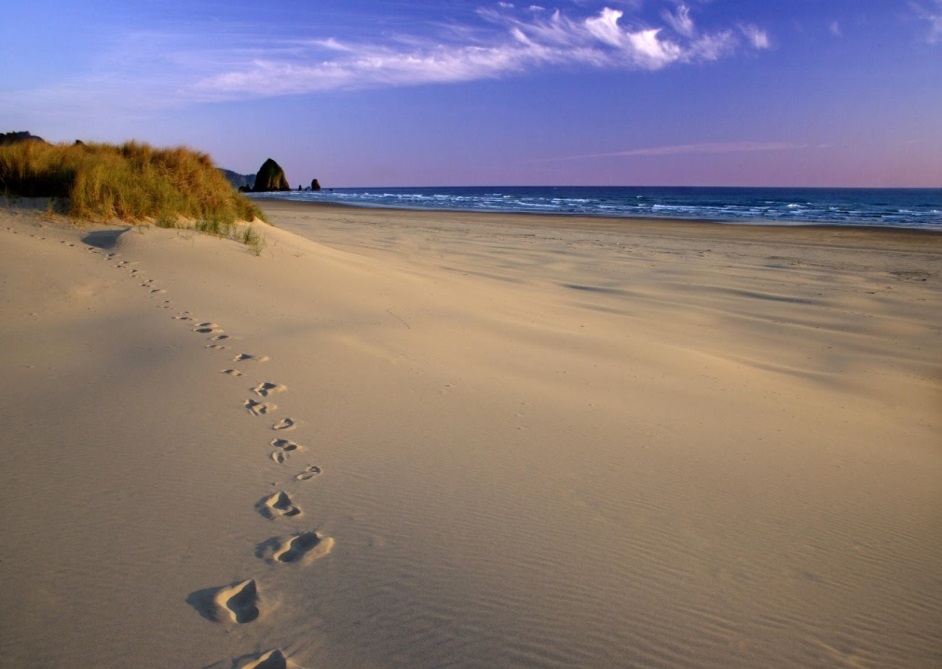             This is what Yahweh asks of you : only this,To act justly,                                to love tenderly                    and to walk humbly with your God.                                                Micah 6:8Shoes 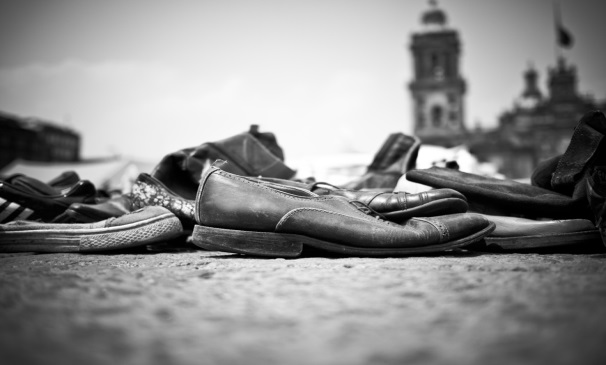 Protect your feet along the way…    Leave marks where you have travelled…Listen to the sound of your shoes as you tread the way…Then he said, ‘Come no closer!Remove the sandals from yourFeet, for the place you on which you areStanding is holy ground.’ Ex 3:5Rest and reflectRest awhile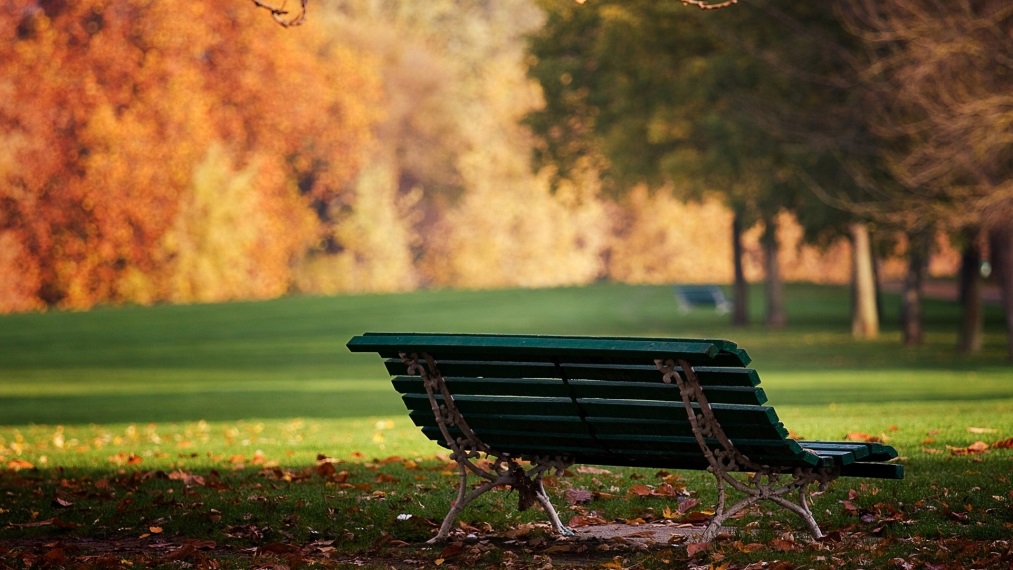 Listen to the unsung song in your heart            Thank God for the tapestry of your lifeThe Lord went before them in a pillar of cloud by day,                  To lead them along the way,                                                        and in a pillar of fire by night, to give them light,                       so that they might travel by day and by night.                           Ex 13:21The word – tree of light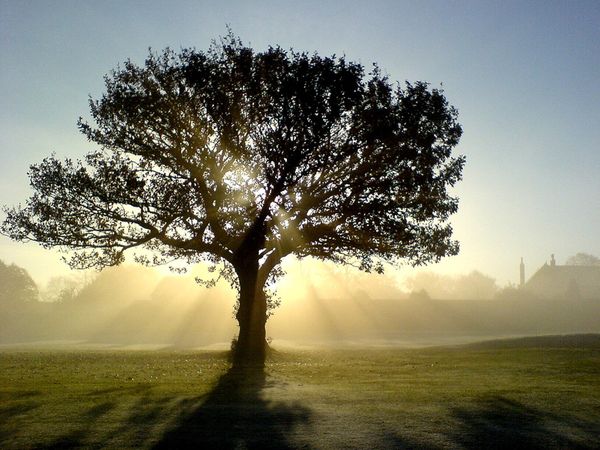 Choose a ‘flame’ from the Tree of Light				Words…                        Conversation…                    Story-telling…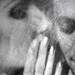                Chitter chatter…What sacred story lights your path?                                                                                                             In the beginning was the Word,                                      and the Word was with God, and the Word was God.    Jn 1:1Baggage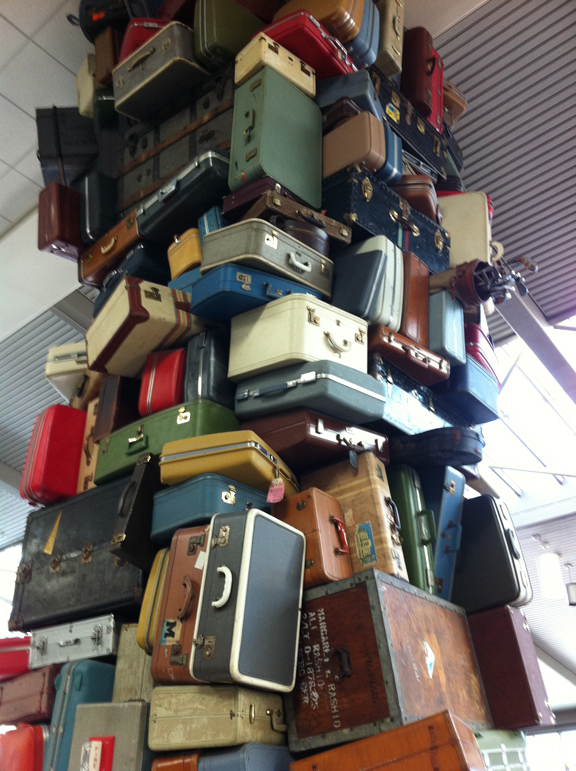 Imagine a bag on your back…Carrying too much?Unresolved issues?     Weighed down by clutter?Take nothing for your journey, no staff, nor bread, nor bag, nor money – not even an extra tunic.Lk 9:3StonesThe path may be stony… 		        … strewn with rocks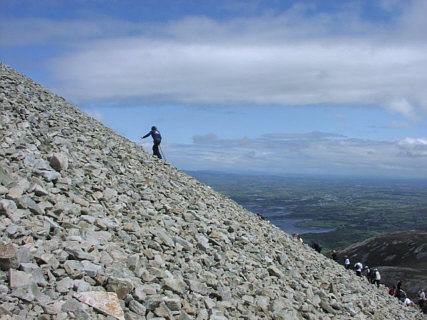         Obstacles too great to overcome?      Or                                                            Stepping stones to new possibilities?If God sends you down a stony path,May He give you strong shoes.Plants/flowersWho or what feeds you?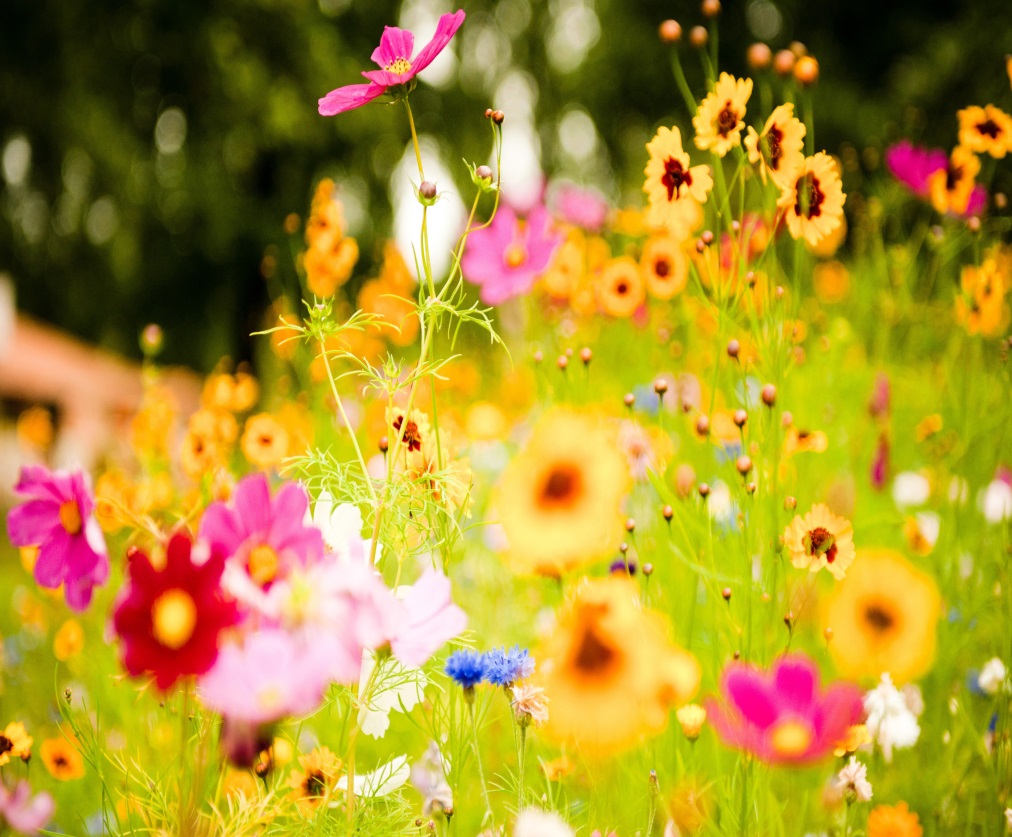 Look at the birds of the air; they neither sow nor reap                           nor gather into barns, and your heavenly Father feeds them.                                            Are you not of more value than they?                                                                  Mt 6:26